                                 USNESENÍ  č. 8                         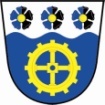  (zápis) z 3. veřejného zasedání nově zvoleného zastupitelstva  OBCE Teplička,které se konalo  ve čtvrtek   dne  29.11.2018 na OÚ v Tepličce od 18:00     hodpřítomnost zastupitelů (i případných hostů) je  doložena  prezenční  listinou    (příloha č.1 ).Jednání zastupitelstva obce zahájila  pí. Hana Bartošová, jakožto starostka v 18:20 hodin. Jednání řídila a provedla zápis. Předložila přítomným zastupitelům k podpisu prezenční listinu. Přítomni         … 4  členové zastupitelstva.  Načež zapisovatelka konstatovala, že zastupitelstvo obce je  usnášení schopno. Jako ověřovatele zápisu byli určeni:    ------------------- Iva Přiklopilová a Radek JosefikNÁVRH   USNESENÍ č.8.1. – Zastupitelstvo obce schvaluje zapisovatelku i ověřovatele zápisu  jmenovitě uvedených shoraproběhlo hlasování   ……….  PRO…4     PROTI….0,    ZDRŽ….. 0   USNESENÍ č.8.1.  – JEDNOHLASNĚ SCHVÁLENO        Starostka navrhla  formu hlasování pro všechny body VZ – VEŘEJNĚ = zvednutím ruky tak, jak je uvedeno i v jednacím řádu obce.  Dala  hlasovat o formě hlasování (veřejně)NÁVRH   USNESENÍ č.8.2. – Zastupitelstvo obce schvaluje veřejné hlasování pro všechny body veřejného zasedáníproběhlo hlasování   ……….  PRO…  4   PROTI….0,    ZDRŽ….. 0   USNESENÍ č. 8.2. – JEDNOHLASNĚ SCHVÁLENODále předložila  usnesení  č. 7 z minulého  -druhého VZ nově zvoleného zastupitelstva – ze dne  8.11 .2018. Bodem k  projednání  z předešlého VZ s úkolem bylo:    (bod 6) rozhodnout o poskytování peněžních darů k jubileím a dalším výročím			Přednesla program probíhajícího VZ. Všichni zastupitelé byli včas pozváni na dnešní VZ, když pozvánka byla vyvěšena na úřední desce i ele.  (příloha č. 2).  Termín byl domluven na předešlém VZ a uveden v závěru  usneseníDo bodu „různé“ nebylo navrženo nic k projednání. Proběhlo hlasování  o programu jak shora uvedeno, přičemž  jiné návrhy vzneseny nebylyNÁVRH   USNESENÍ  č. 8.3. – Zastupitelstvo obce schvaluje program probíhajícího veřejného zasedání proběhlo hlasování   ……….  PRO…4     PROTI….0,    ZDRŽ….. 0   USNESENÍ č. 8.3 – JEDNOHLASNĚ SCHVÁLENO1)  Prvním bodem programu bylo sestavit a schválit návrh střednědobého výhledu rozpočtu na období let 2021-2022. Starostkou byl předložen vypracovaný návrh výhledu (příl. č. 3).  Zastupitelé neměli připomínek a s tímto návrhem bez výhrady a oprav souhlasili.NÁVRH   USNESENÍ  č. 8 .4. – Zastupitelstvo obce schvaluje návrh střednědobého výhledu rozpočtu na období       let  2021-2022proběhlo hlasování   ……….  PRO…4     PROTI….0,    ZDRŽ….. 0   USNESENÍ č.8.4.  – JEDNOHLASNĚ SCHVÁLENO2) Dalším bodem bylo schválit rozsah výročí a jubileí, na které obec bude poskytovat příspěvek a  projednat jejich financování (úkol z předešlého VZ). Zastupitelé již v předešlých letech přicházeli ke starším spoluobčanům  s gratulací k jejich výročí. Finanční částka byla přiznána i k narození dítěte. Starostka navrhla upravit– navýšit částky poskytované k těmto výročím a rozšířit věkovou kategorii a dále navrhla i poskytnutí příspěvku v případě úmrtí.Návrh s platností od 1.1.2019: * narozeniny 	………..60 a 65 let ………………………..karta 400,-Kč …… balíček 250,- Kč						………..70 a 75 let ………………………..karta 600,-Kč …… balíček 250,- Kč						……71 až74, 76 až 79 let    …………..karta 400,-Kč …… balíček 250,- Kč						………..80 let a vždy s nulou  ………..karta 1000,-Kč …… balíček 250,Kč…..81 let a každý další (krom 0)…..karta 800,-Kč …… balíček 250,- Kč				* narození dítěte (trvale přihlášeného v obci) trvale hlášenému rodiči …….. karta 1000,- Kč                                                          * úmrtí trvale hlášeného občana …… 1000,- Kč věnec + 2000,- Kč příspěvek obce pozůstalému - přímému příbuznému (trv.hlášeného v obci k trvalému pobytu)  zesnulého na náklady pohřbu .Zastupitelé se seznámili se shora uvedeným návrhem a souhlasí s ním bez připomínek. 			NÁVRH   USNESENÍ č. 8.5. – Zastupitelé obce souhlasí s návrhem starostky upravit  tj. navýšit a rozšířit výši příspěvků obce poskytnuté při výročích a jubileích. Rozhodli upravit příspěvky takto: * narozeniny 	………..60 a 65 let ………………………..karta 400,-Kč …… balíček 250,- Kč		………..70 a 75 let ………………………..karta 600,-Kč …… balíček 250,- Kč		……71 až74, 76 až 79 let    …………..karta 400,-Kč …… balíček 250,- Kč		………..80 let a vždy s nulou  ………..karta 1000,-Kč …… balíček 250,Kč…..81 let a každý další (krom 0)…..karta 800,-Kč …… balíček 250,- Kč* narození dítěte (trvale přihlášeného v obci) trvale hlášenému rodiči …….. karta 1000,- Kč* úmrtí trvale hlášeného občana …… 1000,- Kč věnec + 2000,- Kč příspěvek obce pozůstalému – přímému příbuznému (trv.hlášeného v obci k trvalému pobytu)  zesnulého na náklady pohřbu,a to s účinností od 1.1.2019 ve všech bodech. proběhlo hlasování   ……….  PRO…4     PROTI….0,    ZDRŽ….. 0   USNESENÍ č. 8.5.  – JEDNOHLASNĚ SCHVÁLENO3) Dalším bodem bylo projednat, případně upravit či pozměnit starostkou připravený návrh schodkového rozpočtu na rok 2019 (příl. č. 4) . Současně předložila připravený rozpis tohoto rozpočtu. Zastupitelé se dohodli na úpravách v rozpisu rozpočtu (u některých položek)  pro rok 2019, ale vzhledem  tomu, že zastupitelé souhlasí na návrh starostky s tím, že pro  rozpočet budou od roku 2019 závaznými ukazateli  pouze paragrafy nikoli i položky,   tak tyto provedené  změny v položkách  neovlivnily znění návrhu schodkového rozpočtu pro rok 2019 starostkou připraveného  a zastupitelé  s tímto zněním souhlasí a  bez výhrad  a připomínek ho schvalují. Návrh bude na úřední desce  zveřejněn do 20.12.2018.  NÁVRH   USNESENÍ č. 8.6. -  Zastupitelé souhlasí na návrh starostky s tím, že pro sestavení rozpočtu budou od roku 2019  závaznými ukazateli pouze paragrafy nikoli i položky.  (rozpočet  tedy bude schvalován v užším rozsahu v nejvyšším třídění rozpočtové skladby –  tedy jen v paragrafech)   Zastupitelé souhlasí se zněním starostkou připraveného „návrhu schodkového rozpočtu pro rok 2019“ a zastupitelé  tento  návrh bez výhrad  a připomínek  schvalují. Návrh bude na úřední desce  zveřejněn do 20.12.2018, tedy v zákonem stanovené  lhůtě. proběhlo hlasování   ……….  PRO…4     PROTI….0,    ZDRŽ….. 0   USNESENÍ č.8.6.  – JEDNOHLASNĚ SCHVÁLENODalší body k projednání navrženy nebyly,  do diskuse se nikdo nepřihlásil a  proto starostka jednání ukončila ve 19: 40   hodin.Veškeré číslované přílohy jsou součástí písemného vyhotovení tohoto  „zápisu - usnesení“  z veřejného zasedání.Vyhotoveno v Tepličce dne  7.12. 2018Ověřovatele:            MUDr. Ivana Přiklopilová                                        ……………………………………….		      Radek Josefík 				          …………………………………………….Zapsala: starostka Hana Bartošová……………………………………………………………….                               ………………………………………………………………………    									starostka: Hana BartošováVyvěšeno dne 8.12.2018 						Sejmuto dne: Přílohy jsou v písemné  podobě k nahlédnutí na OÚ a jsou součástí tohoto usnesení. Usnesení (zápis) je vyhotoveno ve třech výtiscích a všechna mají váhu origináluTermín   4. VZ byl stanoven na 20.12.2018 od 19:00 hodin